Załącznik nr 1 do ogłoszenia o zamówieniu 	data……………..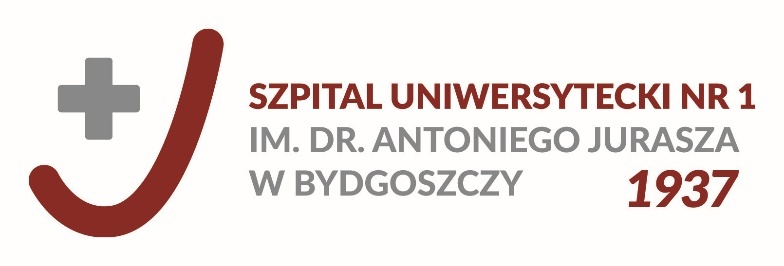 Dotyczy postępowania do 30 000 € na dostawę/usługę/robotę budowlaną:(proszę wpisać nazwę i nr postępowania ze strony internetowej oraz nr zamówienia)……………………………………………………………………………………………………………………………………………………………………OFERTA CENOWA NR:Informacje dodatkowe: 1. Warunki (koszt) transportu: 2. Termin realizacji dostawy, wykonania usługi, roboty budowlanej:3. Warunki gwarancji i płatności: 4. Oświadczenie o wyłączności dystrybucji na terenie Polski: (jeżeli tak, prosimy o przesłanie stosownego oświadczenia na adres mailowy osoby zamawiającej w/wasortyment)5. Referencje:(jeżeli zamówienie przekracza wartość 2 500 euro i jest wymagana umowa)6. Termin ważności ofert:7. W przypadku robót budowlanych i usług polegających na montażu urządzeń i wyposażenia, szczegółowe wyliczenia zawierające:-  ceny i ilości poszczególnych materiałów, ceny i ilości robocizny, pozostałych kosztów składających się na oferowaną cenę (np. praca sprzętu, koszty dojazdu i transportu, zysk, ryzyko itp.)	……………………………………………………………(imię i nazwisko osoby odpowiedzialnejza ofertę oraz stanowisko służbowe)NazwaIlośćj.m.Cena jednostkowa netto PLNCena jednostkowa brutto PLNStawka VATWartość brutto PLNRazem:Razem:Razem:Razem:Razem:Razem: